新 书 推 荐中文书名：《完美育儿的十大步骤》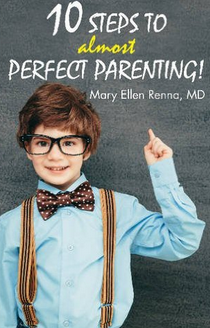 英文书名：10 Steps to Almost Perfect Parenting作    者： Mary Ellen Renna, M.D.出 版 社：SelectBooks代理公司：Waterside / ANA页    数:  192页 出版时间：2016年 3月代理地区：中国大陆、台湾审读资料：电子稿类    型：家教育儿内容简介：     所有父母都会告诉你，当今社会的育儿不是轻松的工作。许多人想得到一部实用的操作手册，每一部都能从中找到解决办法。本书给父母提供了详细的方法，帮助他们准备育儿计划，度过养大孩子所需的岁月。    本书包括十章，每一章详细描绘一个步骤。各章通俗易懂，充满了涉及育儿的生活经验，使阅读变得愉快，有时甚至风趣。每一步都提供来自心理学研究成果，强化象征和意义，保证读者能够理解，遵循每一步对育儿的重要性。每一步都带来了解释，遵循这些步骤，怎样有助于解决儿童产生的众多问题，如果没有遵循，又会产生哪些问题。     父母阅读本书，有助于更加自信地引导孩子步入成年，更加有效地解决没有现成答案的问题，避免失败，遵循必要的规则，培养更加幸福和成功的大人！作者简介：     玛丽·雷纳博士（Dr. Mary Renna）在她的职业当中获得了几项著名奖项和证书，1993-2003年获得了著名的PREP Education Award奖。美国医药协会从1995年到2006年，授予她Physicians Recognition Award奖。她的学术研究成果还获得了Stony Brook Foundation Award。谢谢您的阅读！请将反馈信息发至：夏蕊（Susan Xia）安德鲁·纳伯格联合国际有限公司北京代表处北京市海淀区中关村大街甲59号中国人民大学文化大厦1705室邮编：100872电话：010-82504406传真：010-82504200Email：susan@nurnberg.com.cn 网址：http://www.nurnberg.com.cn
微博：http://weibo.com/nurnberg豆瓣小站：http://site.douban.com/110577/